GREENWOOD PUBLIC SCHOOL, ADITYAPURAM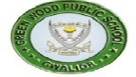 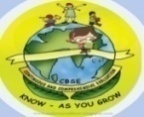 OUR MOTTO-DEVELOPMENT WITH DELIGHTCLASS-VII SUBJECT- ENGLISHTERM-1 SYLLABUS                                              CHAPTER  - 3 NEW WORDS:ExplorersBilletsCharismaticIndigenous PursuitDesertionDwindledExpedition PersistentExhaustingAdventureWanderedWORD MEANINGS:Billets                      -  barsCharismatic            -  attractiveIndigenous              -  belonging to a particular place, native to it.Desertion                 -  the act of leaving without permissionHindered                   - made it difficultProliferating              -  to increase rapidly in number or amount.Cataract                      -  a large steep waterfall.FRAME SENTENCES :Expedition         - He was accompanied on all the expeditions by his friend.Adventure         - The biggest adventure one can take is to live the life of ones dreams.Exhausting         - It had been an exhausting  day.Wandered          - The cattle are allowed to wander  freely.Persistent           - The pain was dull but persistent.ANSWER THE FOLLOWING QUESTIONS :What made explorers undertake a hazardous journey to South America ?Ans:  Explorers would undertake the hazardous journey to South America due to the promise of immeasurable wealth that was held out by tales of a mythical City of gold, EI Dorado,  said to be located in the unexplored interior.How did people come together for the expeditions ?Ans: people would come together for the expeditions usually when some  influential or charismatic person  announced his intention to look for EI Dorado.  Then  anywhere from 100 to 700 Europeans  would sign up to go along, and would bring with them their own armour,  weapons and horses.Why was Antonio de Berrio forced to give up his search ?Ans: Antonio de Berrio was forced to give up his search because the few men who had survived the hostilities of the natives along with the challenging and arduous journey had become weary and eager to return home.How did Berrio help Walter Raleigh?Ans:  Berrio helped Raleigh when Raleigh arrived in Trinidad, where Berrio had settled as Governor. Berrio treated him with great courtesy, extending, hospitality, giving him advice and sharing information about his expedition.What difficulties did Berrio face immediately after setting out ?Ans. Berrio set out with seven hundred horsemen, but their route was difficult and exhausting. They met many hostile natives, and many men and horses died or were killed along the way.LONG ANSWERS:Do you think setting out to find the city of gold was a wise decision? Why?Ans: setting out to find the city of golf was not a wise decision primarily because it was only a  mythical City which was fabled to have immeasurable wealth , there was no proof of its existence. Risking lives and depleting resources to achieve something that might not exist in the real world is an irrational decision.Why do you think people undertake such hazardous journeys? Ans: People undertook such hazardous journeys because they thought they  would find gold and unimaginable wealth after enduring the hardships of the expedition.CHAPTER – 4THE DIARY OF A SPACE TRAVELLERNEW WORDS:ObviouslyAmazinglyAnxietiesPatheticallyBinocularsGurglingAssumptionsEerieAmbrosiaFatigueStumblingGlisteningWORD MEANINGS:Ebbing                - decreasing graduallyEnthusiastic      -  excitedLuminous           -  brightEerie                    -  strange, frighteningAmbrosia            -  the food of the gods in Greek and Roman myth.Fatigue                 -  tirednessFRAME SENTENCES:Ebbing                - He knew that his life was ebbing away.Enthusiastic      -  the entire staff is enthusiastic about the online classes .Eerie                   - It’s eerie  to walk through a dark wood at night.Luminous           - Her large dark eyes were almost luminous.Scared                 - I am very scared to speak in front of the class.ANSWER THE FOLLOWING QUESTIONS :What were the two amazing facts about the diary ?Ans. Two amazing facts about the diary were that the ink kept changing colour, and the diary seemed to be indestructible.How did the idea of travelling to space grip Professor Shonku ?Ans: Professor Shonku's first attempt to go space had failed. Prahlad  had moved the arms of the clock which had delayed them by three and a half hours, causing the rocket to rise and then fall with a loud thud.Bidhushekhar was more than just an ordinary robot. Give two reasons.Ans: Bidhushekhar was more than an ordinary robot because he was learning to speak from the professor . Also , he sensed the danger on Mars before anyone else, warned the professor and refused to leave the rocket. What did the narrator want to do with the diary? Why was it not possible?Ans. The narrator wanted to get the original diary from his bedroom. This was not possible because when he went to get it, he found that the diary , which had been impervious to the dog's teeth and even fire and seemed to be indestructible, had been eaten up by black ants.How has space travel now become a reality ?Ans: Space travel has now become a reality  with Virgin Galactic's suborbital spaceliner, VSS Unity, which has slready5 made two trips to the edge of space. The company has also received deposits of $250,000 from 600 future passengers.                                   UNIT – 3                                CHAPTER – 5                    THE ONE WHO SURVIVED : ADA BLACKJACKNEW WORDS:ExpeditionInuitSeldom Talented Intervening SeamstressAccompanyingSurviveAttentionProtectedWORD MEANINGS:Seldom – rarelyTalented – skilfulIntervene – involveSeamstress – tailor / dressmakerProtected – cover FRAME SENTENCES :Seldom – I seldom go to my granny's house.Talented – Ram had been a talented musician in his youth.Intervene – Ada went over to intervene between the two men. Seamstress – The seamstress bordered the dress with flowers.Protected – Lorne knight was protected from cold by Ada.ANSWER THE FOLLOWING QUESTIONS:Why did Ada agree to join the expedition ?Ans: Ada decided to join the expedition as an assistant because she needed money for the treatment of her only son.How useful were Ada's skills as a cool and a seamstress in her career and life ?Ans: Ada’skills as a cook and a seamstress helped  her  become the assistant of a team of four men who were going to explore the Arctic. When   the four men first met Ada, they thought Ada was a frail woman who  would find it difficult to survive the harsh condition on Wrangel  island.  However it was only  Ada who survived the expedition.she took care of all the men, cooked and sewed clothes for them.Why did Lorne knight not traverse the icy sea with Maurer, Crawford and Galle ?Ans: Lorne knight did not traverse the icy sea  with Maurer,  Crawford and Galle  because he had fallen severely ill. He was too  frail to  even sit up properly.Maurer, Crawford and Galle were never seen after that. What do you think happened to them ?Ans: The three other men  who went out to traverse the icy sea and look for help did not return. They perhaps perished in the cold and of   hunger.LONG ANSWER:Would you agree that Ada's ability to survive the expedition all by herself without much food or clothing was a miracle? Why / why not?Ans: Ada's  ability to survive the bitter  cold of Wrangel Island without much food or clotting was a miracle because she was the only one who survived. The other strong and well trained men could not;  all of them died. Though  she was a skilled cook and a  talented seamstress, surviving the Arctic without any help and all alone was nothing short of a miracle.  she was determined to return home  to her son. This motivated her  to hunt and survive on her own .REFERENCE TO CONTEXT:I'll stay back and look after Lorne.Who said these words ?Ans: Ada said these words Who was feeling unwell ?Ans: Lorne knight was feeling unwell.                                 CHAPTER – 6THE NARAYANPUR INCIDENTNEW WORDS: Startled Flurry DrizzlingRuffledNoddedMysteriousBrisklyImmenselyScornfullyConsequencesStaggered QuiveredWORD MEANINGS:Flurry                - a moment of intense activityDownpour       - heavy rainfall.Crestfallen       - sad or disappointedBrisk                  - practical. Quick, confidentBewilderment  - complete confusion.Lugged               - carried with great effort or difficult.FRAME SENTENCES:Startled       - I was startled by her question Staggered  - The difficulty of examination staggered him.Consequences – She was found guilty , and lost her job in consequences.Scornfully         - Ram looked at him scornfully. Drizzling           - It had been drizzling all day.ANSWER THE FOLLOWING QUESTIONS :Why had students been marching . How was it an unusual March?Ans : A teacher in Narayanapur was arrested during the Quit India Movement. He was the follower of Mahatma Gandhiji. Narayanapur was a small town. The teacher’s wife, sons,daughter and most of the youngsters believed in a different form of resistance to the British. So they all decided to show their protest against British rule, so they marched. It was unusual because they marched in complete silence. There were no slogans, no shouts , etc.Babu and Manju were a bit disappointed with the way students were marching. What was the reason.Ans : Babu and Manju were a little bit  disappointed because the March ended peacefully. There were no slogans, no shouting and no violence.WRITING SKILLS: STORY WRITING:Given below is an outline of a story in which a disciple is expecting the visit of God. Develop a complete story on the basis of the input given. Also state the moral of the story.God's promise to a disciple to visit her….. disciple cleans her house and waits for God….. poor old lady knocks her door….disciple doesn’t help her …..tells her not to waste get time …. Next , beggar comes at her door step she doesn’t entertain him either …… finally a child knocks her door …. She sends him away too……. Dreams  of God that night ……God tells him that he had come thrice at her door step , but she didn’t bother……lady disappointed …..moral            GOD COMING HOMEGod promised a devoted disciple that he would visit her that day. She felt very happy. She started cleaning her house. She mopped , cleaned, polished and scrubbed every nook and corner of the house. Then she sat and waited for God desperately. Suddenly there was a knock at the door. She was very excited to see God standing at her doorstep when she opened the door, she found a poor hungry old lady asking for alms. She point blank  refused to talk to her saying, “Go away, don't waste my time.  I am waiting for someone special. I’m waiting for God.” The old helpless lady left disappointed. After sometime there was  another knock at the door. She opened  the door thinking that this time it has got to be God at her door step . To her utter dismay,  when she opened the door she  saw a beggar standing there. He was looking tired,  helpless and hungry. He asked for something to eat.  “ Don't waste my time, you old beggar. “ The woman  replied. “ Can't you see I am expecting to see God any  moment now.Go away and come back another day.” She slammed the door at his face. The beggar turned back with tears in his eyes.There was a third knock at the door. The woman ran to open the door to welcome God. To her  surprise , she was a hungry child standing outside.  He was crying and his clothes were torn. The  woman lost her temper and scolded the child for ringing her  doorbell unnecessarily.  Again she slammed the door angrily.As evening approached,  there was no sign of God. she went to bed with a heavy heart. God  came in her dream and said “ I knocked at your door three times and every time you slammed   the door at my face. The woman was shocked to hear this and repented her behaviour.Moral: God resides in every human being.FORMAL LETTER: ( PLACING ORDER)Write a letter to the Sales Manager, MMS Books, Ashok Vihar, Delhi, placing order for five titles of books that you need for educational purpose. You are Sanjeev/Sanjana, 12/CA, Model Town, Kurukshetra.MMS Books
Ashok Vihar
12/CA, Model Town
Kurukshetra, Punjab – 0112December 2017Delhi – 88Subject – Placing OrderSir/MadamThank you for your prompt reply to our previous letter of inquiry dated 20 November 2017 with reference number 56B/2017. A panel of our firm has studied your brochure and price list and feels satisfied to place an order for the same. The following chart describes the products we intend to buy along with the author, quantity, etc.Kindly be reminded that each of the title carries 20% student discount and 5% winter sale discount. As per our earlier communication, we have requested to send only books without binding. Also, make sure that every single book is devoid of any kind of printing-binding-packing defect. The total amount of $ 1200 will be paid at the time of delivery.Yours truly
Sanjana12 B, Gem Advertising
Al Wahab Street, Doha1 March 2014The Manager
Printing and Packing Section
Royal BooksAbu Hamour, DohaSubject – Placing order for bulk printing workSirThis is with reference to our previous communication regarding the print work of three books. The details are given below:We hope you would complete the printing jobs within a week’s time with all binding, cropping and additional works included. Kindly note which books get a hard cover and which one gets a paperback. All the books are black and white and the sizes are well mentioned. Any delay in the completion would cause serious damage to our reputation in the industry as our clients are from royal families here in Doha and Dubai.We have already made an advance payment of $2300 at the Doha Bank and the remaining payment will be made at the time of the completion of the work. We hope to get the books delivered in time.Yours truly
Muhammad Kalaam.You are Mohan Bhagat, Eureka Forbes, NOIDA. You have received the reply to your inquiry letter from Woddcutters Inc, dated 2rd March, 2015. You feel positive about the company’s terms and conditions. Write a letter placing order for the furniture that you have mentioned in the previous communication.Eureka House
Gandhi Road, NOIDA -223344
Phone – 9898989898, 011-223344 | email eurekaplusmail.gmail.com2nd March 2015The Sales Manager
3/C, Woodcutter’s Inc
Janakpuri, Delhi 112233Subject: Placing order for furnitureMadam,This is a follow-up of our previous communication, ref. no. 24/ERQ-2015. Thank you for your timely response and concern. We would like to place an immediate order for the following sets of furniture.As per our communication, we are sending a demand draft for Rs. 15,000 as advance payment. The rest of the money will be paid at the time of delivery. Kindly comply with our agreement statements. We hope to receive the purchase in three working days.Yours truly
Mohan Bhagat, Asst. EngineerTitleAuthorQuantityYearModern EcoDr. Singh352015Business 2016Mathew MN402016Mental DisoredersDr. Yashank B552013Ageing in 30sRuchir Dua662015Serial No.TitleSizeCoverPages12323 States12×18Paperback2301222Nose and Lips12×16Hardcover3431234 RTBoars15×20Paperback432Code No.Name of ArticleMaterialQuantity2213Conference TableWood022276SofaSteel & Wood022233ChairsWood20